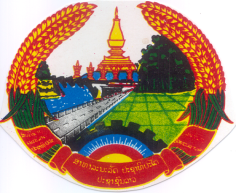 ສາທາລະນະລັດ ປະຊາທິປະໄຕ ປະຊາຊົນລາວສັນຕິພາບ ເອກະລາດ ປະຊາທິປະໄຕ ເອກະພາບ ວັດທະນະຖາວອນ---------------------------ກະຊວງ/ແຂວງ/ເມືອງ /ລັດວິສາຫະກິດ :ຊື່ຜູ້ຈັດຊື້	-ຈັດຈ້າງ:ຊື່ໂຄງການ :								ເລກທີ:ສັນຍາເລກທີ :								ວັນທີ:ຫນັງສືເຊີນເຂົ້າຮ່ວມການປະມູນສົມທຽບລາຄາເຖີງ: ຊື່ ແລະ ທີ່ຢູ່ຂອງຜູ້ສະຫນອງສີນຄ້າ[ຊື່ຂອງອົງການຈັດຕັ້ງປະຕິບັດໂຄງການ/ຜູ້ຈັດຊື້-ຈັດຈ້າງ]	ໄດ້ຮັບອະນຸມັດງົບປະມານປະຈຳສົກປີ[ງົບປະມານສົກປີ] ຫລື [ພາກສ່ວນນື່ງຂອງການກູ້ຢືມ ຫລື ຊ່ວຍເຫລືອລ້າຈາກ ຜູ້ໃຫ້ທຶນ] ເພື່ອດຳເນີນການ ປະມູນຈັດຊື້ [ຊື່ສິນຄ້າ] ດ້ວຍການປະມູນແບບສົມທຽບລາຄາ.[ຜູ້ຈັດຊື້-ຈັດຈ້າງ] ຂໍເຊີນບໍລິສັດຂອງທ່ານ ເຂົ້າຍື່ນຊອງປະມູນສົມທຽບລາຄາສຳລັບການຈັດຊື້ [ຕື່ມຊື່ສິນຄ້າ] ໄລຍະເວລາໃນການສົ່ງມອບແມ່ນ [ມື້/ອາທິດ/ເດືອນ].ການປະມູນນີ້ ຈະດຳເນີນຕາມຂັ້ນຕອນການປະມູນສົມທຽບລາຄາ ທີ່ໄດ້ກຳນົດໄວ້ຢູ່ໃນກົດໝາຍວ່າດ້ວຍການຈັດຊື້-ຈັດຈ້າງດ້ວຍ​ທຶນ​ຂອງ​ລັດ ສະບັບເລກທີ 30/ສພຊ, ລົງວັນທີ 2 ພະຈິກ 2017 ແລະ ຄຳແນະນຳກ່ຽວກັບການຈັດຕັ້ງປະຕິບັດກົດໝາຍວ່າດ້ວຍການຈັດຊື້-ຈັດຈ້າງດ້ວຍທຶນຂອງລັດ ຂອງ​ກະ​ຊວງ​ການ​ເງິນ ສະບັບເລກທີ 0477/ກງ, ລົງວັນທີ 13 ກຸມພາມີນາ 2019.ຊອງ​ປະມູນ​ຕ້ອງ​ສົ່ງກ່ອນ​ເວ​ລາ[ເວລາ ແລະ ວັນທີ] ​ທີ່ [ທີ່ຢູ່ບ່ອນເປີດຊອງປະມູນ ] ແລະ​ ຊອງ​ປະມູນສົມທຽບລາຄາ​ທຸກໆ​ຊອງ​ຈະ​ໄດ້​ເປີດ​ໃນ​ເວ​ລາ[ເວລາ ແລະ ວັນທີ] ໂດຍ​ຊ້ອງ​ຫນ້າ​ຄະນະ​ກຳມະການ​ປະມູນ ແລະ ​ຕົວ​ແທນ​ຂອງ​ຜູ້​ປະມູນ ທີ່​ສົນໃຈ​ຕ້ອງການ​ເຂົ້າ​ຮ່ວມ.ລາຍເຊັນ ແລະ ຈ້ຳກາ ຜູ້ທີ່ໄດ້ຮັບການມອບຫມາຍ